Topic/Skill Definition/TipsExample1. Exponential GrowthWhen we multiply a number repeatedly by the same number (, resulting in the number increasing by the same proportion each time.The original amount can grow very quickly in exponential growth. is an example of exponential growth, because the numbers are being multiplied by 2 each time.2. Exponential DecayWhen we multiply a number repeatedly by the same number (, resulting in the number decreasing by the same proportion each time.The original amount can decrease very quickly in exponential decay. is an example of exponential decay, because the numbers are being multiplied by  each time.3. Compound InterestInterest paid on the original amount and the accumulated interest.A bank pays 5% compound interest a year. Bob invests £3000. How much will he have after 7 years.4. Exponential GraphThe equation is of the form , where is a number called the base.If  the graph increases.If , the graph decreases.The graph has an asymptote which is the x-axis.The y-intercept of the graph  is s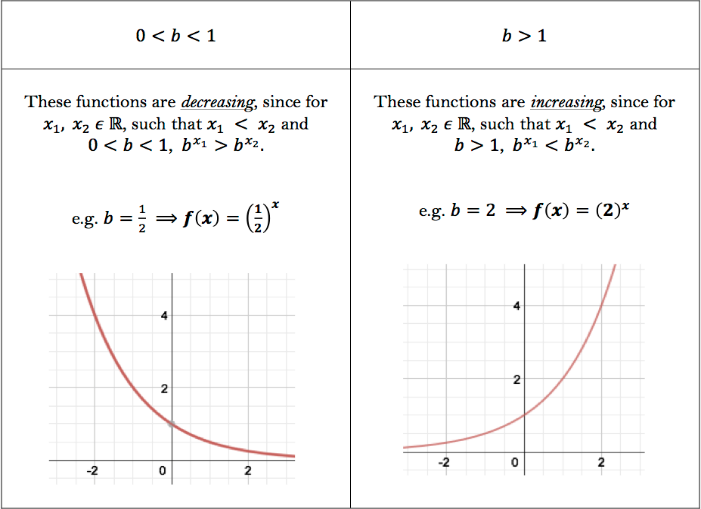 